лечение САРКОМы ЮИНГА в германииСаркомой Юинга называется онкологическое заболевание, рои котором опухоль развивается из клеток костной, а иногда и мягкой ткани. В практике немецких врачей встречаются различные формы саркомы Юинга, такие как:Примитивная нейроэктодермальная опухоль;Мелкоклеточное злокачественное образование мягких и костных тканей грудной стенки (опухоль Аскина);Внекостное злокачественное образование (экстраоссальная саркома Юинга).Данное заболевание обычно диагностируется среди молодежи в возрасте 13-24 лет и представляет собой одну из самых опасных разновидностей онкологических опухолей.Симптоматика саркомы ЮингаГлавным симптомом развития злокачественной опухоли костной ткани является болезненная припухлость в области локализации патологического очага.Помимо этого, на данное заболевание могут указывать следующие состояния:Болезненное или безболезненное набухание в руках, ногах, грудной клетке, спине или в области таза;Мягкое уплотнение на нижних и верхних конечностях, груди или в пространстве между ребер;Необъяснимое повышение температуры тела;Повышенная склонность переломам костей.Диагностика саркомы Юинга в ГерманииПри наличии у пациента симптомов, которые могут являться признаками развития саркомы Юинга, в Германии проводят диагностические исследования, с помощью которых можно поставить точный диагноз и выявить стадию развития рака:Изучение истории болезни и физиологический осмотр пациента, позволяющие оценить общее состояние его здоровья и обнаружить признаки развития онкологического процесса.Ядерная магнитно-резонансная томография (ЯМРТ), которая проводится в целях получения ряда четких изображений внутренних органов пациента.Компьютерная аксиальная томография ─ методика разноракурсного рентгенографического исследования, в ходе которой получается всестороннее изображение костной структуры и мягких тканей организма пациента.Позитронно-эмиссионная томография проводится с применением радиоактивной глюкозы, которая вводится пациенту внутривенно до начала исследования. После этого специалист оценивает степень активности ее поглощения клетками и определяет, какие из их имеют злокачественную природу.Сканирование костных структур (сцинтиграфия скелета) дает возможность определить области, в которых происходит ускоренное размножение клеток, свойственное злокачественным образованиям. Пункцию костного мозга или биопсию проводят с помощью иглы, посредством которой из обеих бедренных костей изымают фрагменты косного мозга, костной ткани и крови. Микроскопическое исследование биопсийных образцов дает возможность определить обширность распространения рака.Рентгеновское обследование проводится, чтобы обнаружить метастазы саркомы в отдаленных структурах организма.Развернутое исследование крови, с помощью которого рассчитывается концентрация элементов клеток, а также определяется уровень содержания железа в крови.Биохимическое исследование крови, по результатам которого определяется уровень содержания в крови некоторых веществ (таких как, лактатдегидрогеназы). Отклонения от нормы могут указывать на течение онкологического процесса в организме.Биопсия при саркоме ЮингаДля точного подтверждения саркомы Юинга в клиниках Германии проводится биопсия. Образцы патологической ткани для дальнейшего их гистологического исследования в лаборатории изымаются аспирационным или инцизионным способами.При аспирационной биопсии фрагмент ткани для анализа изымается посредством иглы. Инсцизионную биопсию проводят через хирургический разрез.Если есть подозрение на вовлечение в злокачественный процесс близлежащих лимфатических узлов, производят иссечение одного или нескольких из них с целью дальнейшего исследования на наличие патологических клеток.Изучение биопсийных фргментов проводится следующими методиками:Цитогенетическое исследование – это микроскопический анализ извлеченного при биопсии фрагмента аномальной ткани, в ходе которого выявляются изменения в хромосомах, характерные для рака.Иммунигистохимический анализ ─ исследование на антигены, позволяющее определить тип опухоли, которое проводится с применением контрастного состава или изотопа, помеченного радиацией. Лечение саркомы Юинга в ГерманииЛечение саркомы в Германии планируется в зависимости от:Параметров и расположения новообразования на момент диагностирования заболевания;Возраста и общего состояния пациента;Возможности полного иссечения опухоли;Возможных побочных эффектов лечения, связанных с внешностью пациента и утратой основных функций организма.Хирургическое лечение саркомы костной ткани планируется, учитывая эффективность проведения курсов неоадъювантной химиотерапии и радиотерапии. Комплекс методов лечения саркомы Юинга выбирается для каждого пациента индивидуально.Прогноз при саркоме ЮингаПри диагностировании саркомы Юинга эффективность лечения и исход заболевания зависит от нескольких факторов.До начала терапии заболевание прогнозируется на основе следующего:Наличия или отсутствия в дальних органах метастатических образований;Наличия или отсутствия злокачественных клеток в лимфатических узлах;Расположения первичного ракового очага;Параметров опухоли на момент диагностирования заболевания;Наличия или отсутствия характерных генных мутаций;Возраста и пола больного;Наличия рецидива рака.После окончания лечения дальнейший прогноз зависит от следующих фактов:Было ли злокачественное образование полностью удалено при хирургическом лечении;Степени чувствительности раковых клеток к химиопрепаратам и радиации;Вернулось ли заболевание в течение двух лет после проведения первого курса терапии.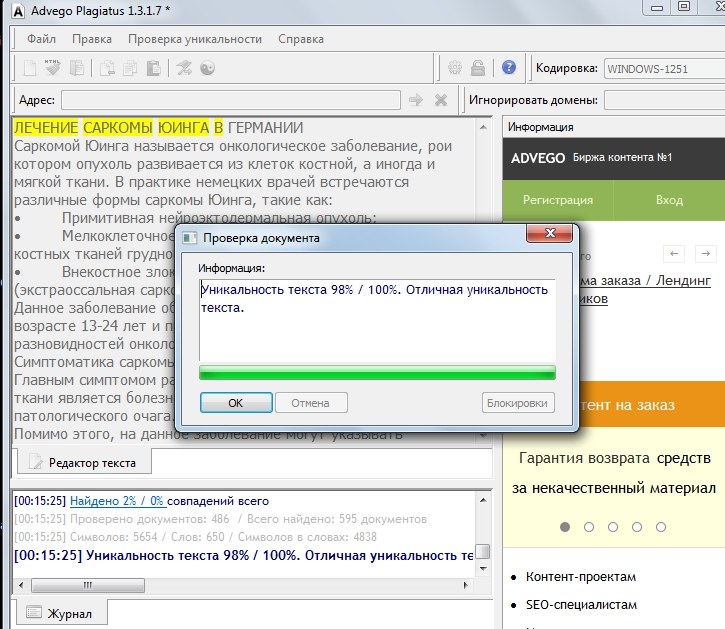 